Publicado en  el 18/06/2014 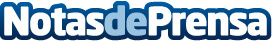 Banco Sabadell introduce los vídeos personales interactivos como canal de comunicación con los clientes de planes de pensionesA partir de hoy, 45.000 clientes seleccionados recibirán un vídeo personalizado e interactivo para comunicarles el saldo que tendrán en su plan de pensiones cuando lleguen a los 65 años si mantienen el actual ritmo de aportaciones. A través de este vídeo y desde el canal a distancia BS Online, los clientes también podrán solicitar más información, fijar nuevas aportaciones e, incluso, movilizar cualquier otro plan que tengan en otra entidad.Datos de contacto:Banco SabadellNota de prensa publicada en: https://www.notasdeprensa.es/banco-sabadell-introduce-los-videos-personales_1 Categorias: Finanzas http://www.notasdeprensa.es